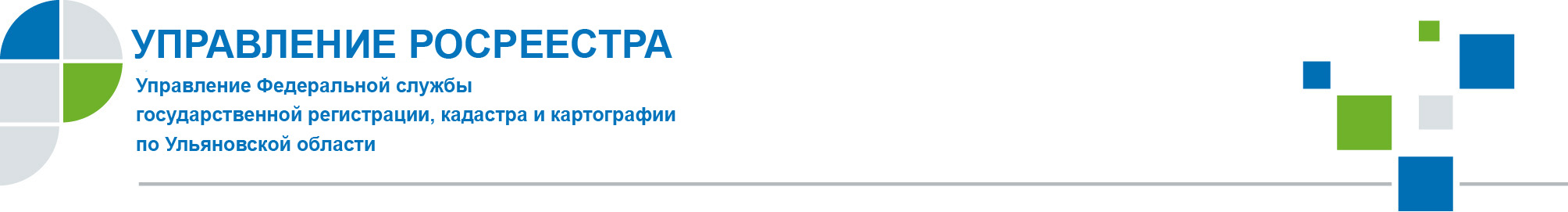 ПРЕСС-РЕЛИЗУправление Росреестра по Ульяновской области напоминает о требованиях законодательства при распоряжении супругами совместной собственностьюЗаконным режимом имущества супругов является режим их совместной собственности, если брачным договором не установлено иное.Имущество супругов, нажитое во время брака, заключенного в установленном законом порядке, является их совместной собственностью, в том числе в случае, если в договоре о приобретении имущества в качестве титульного владельца указан только один из супругов.Общее имущество супругов может быть разделено между супругами по их соглашению. Соглашение о разделе общего имущества, нажитого супругами в период брака, должно быть нотариально удостоверено.Супруги вправе изменить установленный законом режим совместной собственности путем заключения брачного договора, который также подлежит нотариальному удостоверению. Данный договор может быть заключен как до государственной регистрации заключения брака, так и в любое время в период брака, как в отношении имеющегося, так и в отношении будущего имущества супругов.Личной собственностью каждого из супругов является имущество, полученное им во время брака в дар, в порядке наследования или по иным безвозмездным сделкам.Супруг, являющийся титульным владельцем имущества, приобретенного в период брака по возмездной сделке, вправе передать это имущество в дар другому супругу. В результате произойдет изменение режима совместной собственности на индивидуальную. В такой ситуации договор дарения будет содержать элементы брачного договора, в связи с чем, он должен быть нотариально удостоверен.Информация предоставленаУправлением Росреестра по Ульяновской области